Простые задачи по математике на деление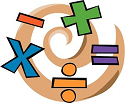 1. На переправе 10 зайцев поровну разместились в двух лодках. Сколько зайцев село в каждую лодку? 2. Бабушка испекла пирог и разрезала его на 12 частей. Вечером за столом сидели сама бабушка, мама, папа и Костя. Сколько кусков пирога съел каждый член семьи, если известно, что пирога досталось всем поровну? 3. Рабочие магазина упаковывали крупу. Они разложили 56 пакетов крупы в коробки, по 7 пакетов в каждую. Сколько коробок понадобилось рабочим магазина? 4. В школьном буфете разложили 48 апельсинов поровну на 6 тарелок. Сколько апельсиновлежит на каждой тарелке? 5. На базе для отправки в магазины отгрузили поровну 4 грузовика яблок.  Всего было отгружено 32 килограмма. Сколько килограмм яблок было в каждом грузовике? 6.  Во 2 «Б» классе 28 учеников. Седьмая часть класса закончила вторую четверть на «отлично». Сколько отличников во второй четверти во 2 «Б» классе? 7. Мама принесла пакет пряников, их в пакете оказалось 16 штук. Известно, что за ужином семья съела четвертую часть всех пряников. Сколько пряников было съедено за ужином? 8. Ученик положил в портфель 8 карандашей, а ручек — в 4 раза меньше, чем карандашей. Сколько ручек положил ученик в портфель? 9. У фермера в хозяйстве 18 кроликов, и их в 3 раза больше, чем поросят. Сколько поросят в хозяйстве у фермера? 10. На пододеяльник портниха потратила 8 м ситца, а на наволочку — 2 м ситца. Во сколько раз больше ситца идет на пододеяльник, чем на наволочку? 11. В корзине лежит 15 яблок, а на тарелке — 5 яблок. Во сколько раз меньше яблок на тарелке, чем в корзине? 12. Учитель проверила всего 28 тетрадей по математике и по русскому. Известно, что тетрадей по математике столько же, сколько и по русскому. Сколько тетрадей по математике проверила учительница? 13. У Вани в коллекции 36 фантиков.  Мальчик решил разложить их по альбомам, и посчитал, что в один альбом помещается 9 фантиков. Сколько альбомов нужно Ване, чтобы хватило места для всей коллекции? 14. Какое число умножили на 5, если получилось 35? 15. На какое число надо разделить 60, чтобы получилось 10?